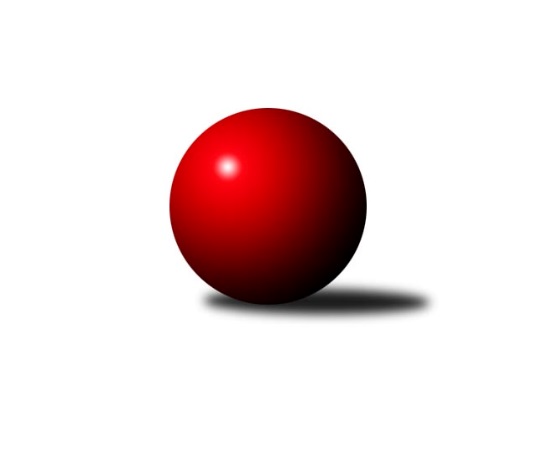 Č.3Ročník 2022/2023	2.5.2024 Krajský přebor KV 2022/2023Statistika 3. kolaTabulka družstev:		družstvo	záp	výh	rem	proh	skore	sety	průměr	body	plné	dorážka	chyby	1.	Kuželky Aš B	3	3	0	0	46 : 2 	(30.0 : 6.0)	2606	6	1780	826	22.7	2.	TJ Lomnice C	3	3	0	0	38 : 10 	(8.0 : 6.0)	2449	6	1713	737	59.7	3.	TJ Lomnice E	2	2	0	0	26 : 6 	(13.0 : 11.0)	2354	4	1678	677	58	4.	KK Karlovy Vary	2	1	1	0	18 : 14 	(6.5 : 7.5)	2517	3	1768	749	51	5.	TJ Šabina	3	1	0	2	22 : 26 	(16.0 : 10.0)	2425	2	1712	714	47.7	6.	Loko Cheb C	2	1	0	1	14 : 18 	(9.0 : 15.0)	2422	2	1749	673	55.5	7.	TJ Jáchymov B	3	1	0	2	20 : 28 	(16.0 : 18.0)	2310	2	1616	694	62	8.	TJ Lomnice D	3	1	0	2	18 : 30 	(12.5 : 23.5)	2369	2	1700	670	45.3	9.	Sokol Teplá	3	1	0	2	16 : 32 	(17.0 : 19.0)	2384	2	1686	698	52.7	10.	Kuželky Aš C	3	0	1	2	14 : 34 	(11.0 : 15.0)	2422	1	1715	707	54	11.	Slovan K.Vary C	3	0	0	3	8 : 40 	(9.0 : 17.0)	2305	0	1649	656	54.7Tabulka doma:		družstvo	záp	výh	rem	proh	skore	sety	průměr	body	maximum	minimum	1.	Kuželky Aš B	2	2	0	0	32 : 0 	(21.0 : 3.0)	2680	4	2680	2680	2.	TJ Lomnice E	2	2	0	0	26 : 6 	(13.0 : 11.0)	2354	4	2380	2328	3.	TJ Lomnice C	2	2	0	0	24 : 8 	(8.0 : 4.0)	2355	4	2412	2298	4.	TJ Šabina	1	1	0	0	14 : 2 	(10.0 : 2.0)	2494	2	2494	2494	5.	Loko Cheb C	1	1	0	0	12 : 4 	(7.0 : 5.0)	2567	2	2567	2567	6.	Sokol Teplá	1	1	0	0	12 : 4 	(8.0 : 4.0)	2518	2	2518	2518	7.	TJ Lomnice D	1	1	0	0	12 : 4 	(6.0 : 6.0)	2356	2	2356	2356	8.	KK Karlovy Vary	1	1	0	0	10 : 6 	(5.5 : 6.5)	2439	2	2439	2439	9.	TJ Jáchymov B	2	1	0	1	16 : 16 	(13.0 : 11.0)	2351	2	2352	2350	10.	Kuželky Aš C	1	0	1	0	8 : 8 	(1.0 : 1.0)	2571	1	2571	2571	11.	Slovan K.Vary C	1	0	0	1	2 : 14 	(2.0 : 0.0)	2187	0	2187	2187Tabulka venku:		družstvo	záp	výh	rem	proh	skore	sety	průměr	body	maximum	minimum	1.	TJ Lomnice C	1	1	0	0	14 : 2 	(0.0 : 2.0)	2543	2	2543	2543	2.	Kuželky Aš B	1	1	0	0	14 : 2 	(9.0 : 3.0)	2531	2	2531	2531	3.	KK Karlovy Vary	1	0	1	0	8 : 8 	(1.0 : 1.0)	2594	1	2594	2594	4.	TJ Lomnice E	0	0	0	0	0 : 0 	(0.0 : 0.0)	0	0	0	0	5.	TJ Jáchymov B	1	0	0	1	4 : 12 	(3.0 : 7.0)	2268	0	2268	2268	6.	Loko Cheb C	1	0	0	1	2 : 14 	(2.0 : 10.0)	2276	0	2276	2276	7.	TJ Šabina	2	0	0	2	8 : 24 	(6.0 : 8.0)	2357	0	2361	2352	8.	TJ Lomnice D	2	0	0	2	6 : 26 	(6.5 : 17.5)	2382	0	2382	2382	9.	Slovan K.Vary C	2	0	0	2	6 : 26 	(7.0 : 17.0)	2365	0	2491	2238	10.	Kuželky Aš C	2	0	0	2	6 : 26 	(10.0 : 14.0)	2347	0	2434	2260	11.	Sokol Teplá	2	0	0	2	4 : 28 	(9.0 : 15.0)	2318	0	2348	2287Tabulka podzimní části:		družstvo	záp	výh	rem	proh	skore	sety	průměr	body	doma	venku	1.	Kuželky Aš B	3	3	0	0	46 : 2 	(30.0 : 6.0)	2606	6 	2 	0 	0 	1 	0 	0	2.	TJ Lomnice C	3	3	0	0	38 : 10 	(8.0 : 6.0)	2449	6 	2 	0 	0 	1 	0 	0	3.	TJ Lomnice E	2	2	0	0	26 : 6 	(13.0 : 11.0)	2354	4 	2 	0 	0 	0 	0 	0	4.	KK Karlovy Vary	2	1	1	0	18 : 14 	(6.5 : 7.5)	2517	3 	1 	0 	0 	0 	1 	0	5.	TJ Šabina	3	1	0	2	22 : 26 	(16.0 : 10.0)	2425	2 	1 	0 	0 	0 	0 	2	6.	Loko Cheb C	2	1	0	1	14 : 18 	(9.0 : 15.0)	2422	2 	1 	0 	0 	0 	0 	1	7.	TJ Jáchymov B	3	1	0	2	20 : 28 	(16.0 : 18.0)	2310	2 	1 	0 	1 	0 	0 	1	8.	TJ Lomnice D	3	1	0	2	18 : 30 	(12.5 : 23.5)	2369	2 	1 	0 	0 	0 	0 	2	9.	Sokol Teplá	3	1	0	2	16 : 32 	(17.0 : 19.0)	2384	2 	1 	0 	0 	0 	0 	2	10.	Kuželky Aš C	3	0	1	2	14 : 34 	(11.0 : 15.0)	2422	1 	0 	1 	0 	0 	0 	2	11.	Slovan K.Vary C	3	0	0	3	8 : 40 	(9.0 : 17.0)	2305	0 	0 	0 	1 	0 	0 	2Tabulka jarní části:		družstvo	záp	výh	rem	proh	skore	sety	průměr	body	doma	venku	1.	Kuželky Aš C	0	0	0	0	0 : 0 	(0.0 : 0.0)	0	0 	0 	0 	0 	0 	0 	0 	2.	TJ Lomnice E	0	0	0	0	0 : 0 	(0.0 : 0.0)	0	0 	0 	0 	0 	0 	0 	0 	3.	KK Karlovy Vary	0	0	0	0	0 : 0 	(0.0 : 0.0)	0	0 	0 	0 	0 	0 	0 	0 	4.	Slovan K.Vary C	0	0	0	0	0 : 0 	(0.0 : 0.0)	0	0 	0 	0 	0 	0 	0 	0 	5.	Loko Cheb C	0	0	0	0	0 : 0 	(0.0 : 0.0)	0	0 	0 	0 	0 	0 	0 	0 	6.	TJ Jáchymov B	0	0	0	0	0 : 0 	(0.0 : 0.0)	0	0 	0 	0 	0 	0 	0 	0 	7.	TJ Lomnice C	0	0	0	0	0 : 0 	(0.0 : 0.0)	0	0 	0 	0 	0 	0 	0 	0 	8.	Kuželky Aš B	0	0	0	0	0 : 0 	(0.0 : 0.0)	0	0 	0 	0 	0 	0 	0 	0 	9.	TJ Lomnice D	0	0	0	0	0 : 0 	(0.0 : 0.0)	0	0 	0 	0 	0 	0 	0 	0 	10.	TJ Šabina	0	0	0	0	0 : 0 	(0.0 : 0.0)	0	0 	0 	0 	0 	0 	0 	0 	11.	Sokol Teplá	0	0	0	0	0 : 0 	(0.0 : 0.0)	0	0 	0 	0 	0 	0 	0 	0 Zisk bodů pro družstvo:		jméno hráče	družstvo	body	zápasy	v %	dílčí body	sety	v %	1.	Ivona Mašková 	Kuželky Aš C 	6	/	3	(100%)		/		(%)	2.	Petr Sacher 	TJ Lomnice C 	6	/	3	(100%)		/		(%)	3.	Xenie Sekáčová 	TJ Lomnice C 	6	/	3	(100%)		/		(%)	4.	Jiří Nováček 	Loko Cheb C 	4	/	2	(100%)		/		(%)	5.	Jaroslav Bulant 	Kuželky Aš B 	4	/	2	(100%)		/		(%)	6.	Vladislav Urban 	Kuželky Aš B 	4	/	2	(100%)		/		(%)	7.	Jan Horák 	Sokol Teplá 	4	/	2	(100%)		/		(%)	8.	Ladislav Litvák 	TJ Lomnice E 	4	/	2	(100%)		/		(%)	9.	Josef Veverka 	TJ Lomnice D 	4	/	2	(100%)		/		(%)	10.	Lukáš Kožíšek 	TJ Lomnice E 	4	/	2	(100%)		/		(%)	11.	Tomáš Seidl 	TJ Šabina  	4	/	2	(100%)		/		(%)	12.	Luděk Kratochvíl 	Kuželky Aš B 	4	/	2	(100%)		/		(%)	13.	Martin Hurta 	Kuželky Aš C 	4	/	2	(100%)		/		(%)	14.	Lubomír Hromada 	TJ Lomnice C 	4	/	2	(100%)		/		(%)	15.	Miroslav Pešťák 	Sokol Teplá 	4	/	3	(67%)		/		(%)	16.	Štefan Mrenica 	TJ Jáchymov B 	4	/	3	(67%)		/		(%)	17.	Vlastimil Čegan 	TJ Jáchymov B 	4	/	3	(67%)		/		(%)	18.	Jiří Beneš ml.	TJ Šabina  	4	/	3	(67%)		/		(%)	19.	Petr Lidmila 	TJ Lomnice C 	4	/	3	(67%)		/		(%)	20.	Ludvík Maňák 	TJ Lomnice D 	2	/	1	(100%)		/		(%)	21.	Václav Pilař 	Kuželky Aš B 	2	/	1	(100%)		/		(%)	22.	Jaroslav Solín 	Kuželky Aš B 	2	/	1	(100%)		/		(%)	23.	Albert Kupčík 	TJ Lomnice D 	2	/	1	(100%)		/		(%)	24.	Petra Prouzová 	TJ Lomnice E 	2	/	1	(100%)		/		(%)	25.	Stanislav Květoň 	TJ Šabina  	2	/	1	(100%)		/		(%)	26.	Dominik Kopčík 	Kuželky Aš C 	2	/	1	(100%)		/		(%)	27.	Eva Nováčková 	Loko Cheb C 	2	/	1	(100%)		/		(%)	28.	Iva Knesplová Koubková 	TJ Lomnice E 	2	/	1	(100%)		/		(%)	29.	Klára Egererová 	TJ Lomnice E 	2	/	1	(100%)		/		(%)	30.	Hana Makarová 	TJ Jáchymov B 	2	/	1	(100%)		/		(%)	31.	Dagmar Jedličková 	Kuželky Aš B 	2	/	1	(100%)		/		(%)	32.	Andrea Ječmenová 	TJ Lomnice E 	2	/	1	(100%)		/		(%)	33.	Václav Veselý 	Kuželky Aš B 	2	/	1	(100%)		/		(%)	34.	Helena Pollnerová 	TJ Lomnice D 	2	/	2	(50%)		/		(%)	35.	Martina Pospíšilová 	Kuželky Aš B 	2	/	2	(50%)		/		(%)	36.	Petr Janda 	TJ Lomnice C 	2	/	2	(50%)		/		(%)	37.	František Seidl 	TJ Šabina  	2	/	2	(50%)		/		(%)	38.	Lubomír Martinek 	KK Karlovy Vary 	2	/	2	(50%)		/		(%)	39.	Miroslav Handšuh 	Slovan K.Vary C 	2	/	2	(50%)		/		(%)	40.	Ladislav Martínek 	TJ Jáchymov B 	2	/	2	(50%)		/		(%)	41.	Jiří Šafr 	Slovan K.Vary C 	2	/	2	(50%)		/		(%)	42.	Jiří Hojsák 	KK Karlovy Vary 	2	/	2	(50%)		/		(%)	43.	Soňa Šimáčková 	TJ Lomnice E 	2	/	2	(50%)		/		(%)	44.	Jana Hamrová 	Loko Cheb C 	2	/	2	(50%)		/		(%)	45.	Jiří Šeda 	TJ Jáchymov B 	2	/	2	(50%)		/		(%)	46.	Vítězslav Vodehnal 	KK Karlovy Vary 	2	/	2	(50%)		/		(%)	47.	Jan Pollner 	TJ Lomnice D 	2	/	2	(50%)		/		(%)	48.	Libuše Korbelová 	TJ Lomnice C 	2	/	2	(50%)		/		(%)	49.	Hanuš Slavík 	TJ Lomnice D 	2	/	2	(50%)		/		(%)	50.	Luděk Stríž 	Slovan K.Vary C 	2	/	2	(50%)		/		(%)	51.	Martin Bezouška 	TJ Jáchymov B 	2	/	2	(50%)		/		(%)	52.	Daniel Hussar 	Loko Cheb C 	2	/	2	(50%)		/		(%)	53.	Václav Zeman 	KK Karlovy Vary 	2	/	2	(50%)		/		(%)	54.	Petr Čolák 	KK Karlovy Vary 	2	/	2	(50%)		/		(%)	55.	Jiří Velek 	Sokol Teplá 	2	/	3	(33%)		/		(%)	56.	Jaromír Černý 	TJ Šabina  	2	/	3	(33%)		/		(%)	57.	Marek Zvěřina 	TJ Šabina  	2	/	3	(33%)		/		(%)	58.	Petr Tauber 	Sokol Teplá 	2	/	3	(33%)		/		(%)	59.	Pavlína Stašová 	Slovan K.Vary C 	2	/	3	(33%)		/		(%)	60.	Václav Mašek 	Kuželky Aš C 	2	/	3	(33%)		/		(%)	61.	Jiří Flejšar 	TJ Lomnice C 	2	/	3	(33%)		/		(%)	62.	Eduard Seidl 	TJ Šabina  	2	/	3	(33%)		/		(%)	63.	Ivana Nová 	TJ Jáchymov B 	0	/	1	(0%)		/		(%)	64.	Jiří Vácha 	Loko Cheb C 	0	/	1	(0%)		/		(%)	65.	Vladimír Veselý ml.	Kuželky Aš C 	0	/	1	(0%)		/		(%)	66.	Josef Bílek 	Sokol Teplá 	0	/	1	(0%)		/		(%)	67.	Martina Sobotková 	Slovan K.Vary C 	0	/	1	(0%)		/		(%)	68.	Václav Hlaváč ml.	Slovan K.Vary C 	0	/	1	(0%)		/		(%)	69.	Josef Ženíšek 	KK Karlovy Vary 	0	/	1	(0%)		/		(%)	70.	Jan Ritschel 	TJ Lomnice E 	0	/	1	(0%)		/		(%)	71.	Jana Lukášková 	Sokol Teplá 	0	/	1	(0%)		/		(%)	72.	Vladimír Krýsl 	Loko Cheb C 	0	/	1	(0%)		/		(%)	73.	Josef Zvěřina 	TJ Lomnice D 	0	/	1	(0%)		/		(%)	74.	Gerhardt Brandl 	TJ Šabina  	0	/	1	(0%)		/		(%)	75.	Lukáš Zeman 	Slovan K.Vary C 	0	/	1	(0%)		/		(%)	76.	Luboš Kožíšek 	TJ Lomnice E 	0	/	1	(0%)		/		(%)	77.	Ivan Rambousek 	Loko Cheb C 	0	/	1	(0%)		/		(%)	78.	Kateřina Hlaváčová 	Slovan K.Vary C 	0	/	2	(0%)		/		(%)	79.	Jitka Laudátová 	Kuželky Aš C 	0	/	2	(0%)		/		(%)	80.	Jaroslav Stulík 	TJ Jáchymov B 	0	/	2	(0%)		/		(%)	81.	František Živný 	TJ Jáchymov B 	0	/	2	(0%)		/		(%)	82.	Rostislav Milota 	Sokol Teplá 	0	/	2	(0%)		/		(%)	83.	Jiří Čížek 	Loko Cheb C 	0	/	2	(0%)		/		(%)	84.	Jiří Bláha 	Kuželky Aš C 	0	/	3	(0%)		/		(%)	85.	Luboš Axamský 	Sokol Teplá 	0	/	3	(0%)		/		(%)	86.	Jaroslava Chlupová 	Slovan K.Vary C 	0	/	3	(0%)		/		(%)	87.	Ota Laudát 	Kuželky Aš C 	0	/	3	(0%)		/		(%)Průměry na kuželnách:		kuželna	průměr	plné	dorážka	chyby	výkon na hráče	1.	Kuželky Aš, 1-4	2548	1783	765	49.3	(424.7)	2.	Lokomotiva Cheb, 1-2	2529	1792	737	50.5	(421.5)	3.	Sokol Teplá, 1-4	2476	1733	742	44.0	(412.7)	4.	Karlovy Vary, 1-4	2387	1693	694	55.8	(398.0)	5.	TJ Šabina, 1-2	2385	1718	666	52.5	(397.5)	6.	Jáchymov, 1-2	2367	1644	723	48.5	(394.6)	7.	Lomnice, 1-4	2330	1656	673	61.7	(388.4)Nejlepší výkony na kuželnách:Kuželky Aš, 1-4Kuželky Aš B	2680	3. kolo	Petr Čolák 	KK Karlovy Vary	497	2. koloKK Karlovy Vary	2594	2. kolo	Vladislav Urban 	Kuželky Aš B	474	3. koloKuželky Aš C	2571	2. kolo	Martin Hurta 	Kuželky Aš C	462	2. koloSokol Teplá	2348	3. kolo	Jaroslav Bulant 	Kuželky Aš B	461	3. koloKuželky Aš B	12	1. kolo	Ivona Mašková 	Kuželky Aš C	445	2. koloTJ Lomnice D	0	1. kolo	Martina Pospíšilová 	Kuželky Aš B	442	3. kolo		. kolo	Dagmar Jedličková 	Kuželky Aš B	440	3. kolo		. kolo	Václav Veselý 	Kuželky Aš B	439	3. kolo		. kolo	Josef Ženíšek 	KK Karlovy Vary	438	2. kolo		. kolo	Václav Mašek 	Kuželky Aš C	438	2. koloLokomotiva Cheb, 1-2Loko Cheb C	2567	1. kolo	Jiří Nováček 	Loko Cheb C	480	1. koloSlovan K.Vary C	2491	1. kolo	Luděk Stríž 	Slovan K.Vary C	455	1. kolo		. kolo	Miroslav Handšuh 	Slovan K.Vary C	449	1. kolo		. kolo	Jana Hamrová 	Loko Cheb C	435	1. kolo		. kolo	Eva Nováčková 	Loko Cheb C	428	1. kolo		. kolo	Daniel Hussar 	Loko Cheb C	416	1. kolo		. kolo	Jiří Vácha 	Loko Cheb C	414	1. kolo		. kolo	Jiří Šafr 	Slovan K.Vary C	413	1. kolo		. kolo	Pavlína Stašová 	Slovan K.Vary C	394	1. kolo		. kolo	Jiří Čížek 	Loko Cheb C	394	1. koloSokol Teplá, 1-4Sokol Teplá	2518	1. kolo	Miroslav Pešťák 	Sokol Teplá	463	1. koloKuželky Aš C	2434	1. kolo	Petr Tauber 	Sokol Teplá	423	1. kolo		. kolo	Jiří Velek 	Sokol Teplá	422	1. kolo		. kolo	Martin Hurta 	Kuželky Aš C	420	1. kolo		. kolo	Ivona Mašková 	Kuželky Aš C	417	1. kolo		. kolo	Luboš Axamský 	Sokol Teplá	408	1. kolo		. kolo	Jan Horák 	Sokol Teplá	406	1. kolo		. kolo	Jiří Bláha 	Kuželky Aš C	403	1. kolo		. kolo	Václav Mašek 	Kuželky Aš C	403	1. kolo		. kolo	Ota Laudát 	Kuželky Aš C	398	1. koloKarlovy Vary, 1-4TJ Lomnice C	2543	2. kolo	Lubomír Martinek 	KK Karlovy Vary	457	3. koloKK Karlovy Vary	2439	3. kolo	Lubomír Hromada 	TJ Lomnice C	454	2. koloTJ Lomnice D	2382	3. kolo	Petr Lidmila 	TJ Lomnice C	447	2. koloSlovan K.Vary C	2187	2. kolo	Xenie Sekáčová 	TJ Lomnice C	444	2. kolo		. kolo	Miroslav Handšuh 	Slovan K.Vary C	441	2. kolo		. kolo	Josef Veverka 	TJ Lomnice D	438	3. kolo		. kolo	Albert Kupčík 	TJ Lomnice D	429	3. kolo		. kolo	Libuše Korbelová 	TJ Lomnice C	418	2. kolo		. kolo	Václav Zeman 	KK Karlovy Vary	415	3. kolo		. kolo	Jiří Flejšar 	TJ Lomnice C	413	2. koloTJ Šabina, 1-2TJ Šabina 	2494	2. kolo	Jiří Nováček 	Loko Cheb C	460	2. koloLoko Cheb C	2276	2. kolo	Marek Zvěřina 	TJ Šabina 	429	2. kolo		. kolo	Jiří Beneš ml.	TJ Šabina 	428	2. kolo		. kolo	Stanislav Květoň 	TJ Šabina 	422	2. kolo		. kolo	Eduard Seidl 	TJ Šabina 	411	2. kolo		. kolo	Jaromír Černý 	TJ Šabina 	404	2. kolo		. kolo	František Seidl 	TJ Šabina 	400	2. kolo		. kolo	Daniel Hussar 	Loko Cheb C	377	2. kolo		. kolo	Ivan Rambousek 	Loko Cheb C	373	2. kolo		. kolo	Vladimír Krýsl 	Loko Cheb C	371	2. koloJáchymov, 1-2Kuželky Aš B	2531	2. kolo	Štefan Mrenica 	TJ Jáchymov B	461	2. koloTJ Jáchymov B	2352	3. kolo	Martina Pospíšilová 	Kuželky Aš B	436	2. koloTJ Jáchymov B	2350	2. kolo	Jaroslav Bulant 	Kuželky Aš B	430	2. koloSlovan K.Vary C	2238	3. kolo	Jaroslav Solín 	Kuželky Aš B	429	2. kolo		. kolo	Václav Pilař 	Kuželky Aš B	423	2. kolo		. kolo	Ladislav Martínek 	TJ Jáchymov B	422	3. kolo		. kolo	Luděk Kratochvíl 	Kuželky Aš B	407	2. kolo		. kolo	Vladislav Urban 	Kuželky Aš B	406	2. kolo		. kolo	Lukáš Zeman 	Slovan K.Vary C	405	3. kolo		. kolo	Jiří Šeda 	TJ Jáchymov B	400	3. koloLomnice, 1-4TJ Lomnice C	2412	3. kolo	Xenie Sekáčová 	TJ Lomnice C	443	3. koloTJ Lomnice E	2380	1. kolo	Ludvík Maňák 	TJ Lomnice D	442	2. koloTJ Šabina 	2361	3. kolo	Tomáš Seidl 	TJ Šabina 	439	3. koloTJ Lomnice D	2356	2. kolo	Jiří Beneš ml.	TJ Šabina 	438	3. koloTJ Šabina 	2352	1. kolo	Josef Veverka 	TJ Lomnice D	422	2. koloTJ Lomnice E	2328	3. kolo	Iva Knesplová Koubková 	TJ Lomnice E	422	1. koloTJ Lomnice C	2298	1. kolo	Tomáš Seidl 	TJ Šabina 	418	1. koloSokol Teplá	2287	2. kolo	Petr Janda 	TJ Lomnice C	416	3. koloTJ Jáchymov B	2268	1. kolo	Lukáš Kožíšek 	TJ Lomnice E	416	1. koloKuželky Aš C	2260	3. kolo	Luboš Axamský 	Sokol Teplá	415	2. koloČetnost výsledků:	8.0 : 8.0	1x	2.0 : 14.0	2x	16.0 : 0.0	2x	14.0 : 2.0	3x	12.0 : 4.0	6x	10.0 : 6.0	1x